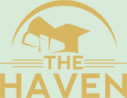 Haven School Malpractice and Maladministration Policy Approved: Z. Stevenson (Headteacher)Date Approved: Jan 19Date Reviewed: JAN 22Next Review Jan 23Centre Number 30417 Context  Malpractice refers to any deliberate act or practice which compromises, or threatens to compromise the process and integrity of assessment, and as a result the validity of the result or certificate awarded. Maladministration is essentially any activity or practice which results in non-compliance with the examination body administrative regulations and requirements. Assessment processes and outcomes can also be put at risk through maladministration; whilst malpractice is a deliberate act, maladministration may be accidental or a result of incompetence or a simple mistake.    The purpose of this policy is to reduce the risk of malpractice and/or maladministration by:  increasing awareness and understanding of the actions that constitute malpractice                          and/or maladministration by students, teachers, trainers, and other staff     reducing the risk of breach of regulations through ignorance  aiding detection of any irregularities    explaining how students and staff will be made aware of this policy             identifying strategies to be employed to minimize risk of student malpractice            describing how instances of alleged malpractice will be dealt with     The Haven School will not tolerate actions (or attempted actions) of malpractice by staff or students. The school is committed to investigating all cases of suspected malpractice.  Where cases of suspected malpractice are proven, the school is fully committed to take appropriate action, including applying punitive measures and reporting suspected malpractice in order to maintain the integrity of assessment and certification. All staff have a professional duty to ensure that they uphold this policy. Whilst the policy sets out general principles in addition staff must also ensure that they abide by the specific assessment requirements for each course as laid down by the awarding organisation for each subject specification.   Examples of student malpractice   This list below is not exhaustive and the school at its discretion may consider other instances of malpractice.   a breach of the instructions or advice of an invigilator, supervisor, or the awarding body in relation to the examination or assessment rules and regulations failing to abide by the conditions of supervision designed to maintain the security of the examinations or assessments collusion: working collaboratively with other candidates, beyond what is permitted copying from another candidate (including the use of ICT to aid the copying) allowing work to be copied e.g. posting written coursework on social networking sites prior to examination and assessment disruptive behaviour in the examination room or during an assessment session (including the use of offensive language)   exchanging, obtaining, receiving, passing on information (or the attempt to) which could be examination related by means of talking, electronic, written or non-verbal communication making a false declaration of authenticity in relation to the authorship of controlled assessments, coursework or the contents of a portfolio  allowing others to assist in the production of controlled assessments, coursework or assisting others in the production of controlled assessments or coursework bringing into the examination room notes in the wrong format (where notes are permitted in   examinations) or inappropriately annotated texts (in open book examinations) the inclusion of inappropriate, offensive or obscene material in scripts, controlled assessments, coursework or portfolios impersonation: pretending to be someone else, arranging for another person to take one’s place in an examination or an assessment plagiarism: unacknowledged copying from published sources or incomplete referencing  bringing into the examination room or assessment situation unauthorised material, for example: notes, study guides and personal organisers, own blank paper, calculators, dictionaries (when prohibited), instruments which can capture a digital image, electronic dictionaries, reading pens, translators, wordlists, glossaries, iPods, mobile phones, MP3 players, pagers or other similar electronic devices  	behaving in a manner so as to undermine the integrity of the examination Examples of staff malpractice   This list below is not exhaustive and the school at its discretion may consider other instances of malpractice. A more comprehensive list including examples of maladministration is provided in the appendix at the back of this policy.  improper assistance to candidates inventing or changing marks for internally assessed work (coursework or portfolio evidence) where there is insufficient evidence of the candidates’ achievement to justify the marks given or assessment decisions made failure to keep candidate coursework/portfolios of evidence secure assisting students in the production of work for assessment, where the support has the potential to influence the outcomes of assessment, for example where the assistance involves producing work for the student producing falsified witness statements, for example for evidence the student has not generated allowing evidence to be included for assessment which is known by the staff member not to be the student’s own  facilitating and allowing impersonation misusing the conditions for special student requirements falsifying records/certificates, for example alteration, substitution, or by fraud fraudulent certificate claims, that is claiming for a certificate prior to the student completing all the requirements of assessment.  Actions to implement the policy Informing students  The school will communicate to students through the following means:  Key Stage 4&5 coursework and controlled assessment pack, including the JCQ document ‘Information for Students’ issued to students in the autumn term (this information will also be available on the school website) Assemblies and tutor time Teachers have responsibility for ensuring that students are made aware of this information before undertaking any assessed work which has the potential to contribute to the awarding of a qualification Procedure for dealing with suspected malpractice  Reporting suspected malpractice  All staff in school have a responsibility for reporting any suspected incidences of staff or student malpractice through the appropriate channels. Students will be made aware of the procedure for reporting any allegations of suspected malpractice at the start of Year 10. In addition, allegations of suspected malpractice may be made by external moderators, verifiers, examiners and reported to the school via the awarding organisation. Allegations of suspected staff/student malpractice must be made to the head of centre. All staff in school have a responsibility to ensure that any allegations made to them in their professional capacity are taken seriously and reported to the head of centre. The school will consider allegations that are made verbally but will request in all cases that allegations are put in writing with any supporting evidence that is available.  The school accepts the responsibility to report any suspicion of student or staff assessment malpractice to the appropriate awarding body. The only exception to this relates to assessment malpractice in coursework or controlled assessment which is discovered prior to the student signing the declaration of authentication. In these circumstances the incident need not be reported to awarding bodies, but will be dealt with in accordance with the school’s behaviour policy and protocols. Any work which is not the students own will not be given credit. In addition, a note will be added to the cover sheet to detail any assistance that has been given. In all other instances of suspected malpractice, the school will submit the fullest details of the case at the earliest opportunity to the relevant awarding body as per Joint Council of Qualification (JCQ) regulations. In addition to this the school will also report to ASDAN any suspected Malpractice issues (this is the centre’s responsibility) as outlined in ASDAN’s Malpractice and Maladministration policy and procedure Section 3.2 Investigation of suspected malpractice  The school will investigate any instances of suspected malpractice (which includes maladministration) in accordance with the JCQ publication Suspected Malpractice in Examinations and Assessments: Policies and Procedures and provide such information and advice as the awarding body may reasonably require.  Appendix  Examples of malpractice This more detailed list of examples of malpractice by staff and students has been drawn from the JCQ document Suspected Malpractice in Examinations and Assessments. These lists are not exhaustive and other instances of malpractice may be considered by the school at its discretion.   Candidate malpractice  For example:  the alteration or falsification of any results document, including certificates  a breach of the instructions or advice of an invigilator, supervisor or the awarding body in                    relation to the examination or assessment rules and regulations failing to abide by the conditions or supervision designed to maintain the security of the examinations or assessments  collusion: working collaboratively with the other candidates, beyond what is permitted copying from another candidate (including the use of ICT to aid the copying)  allowing work to be copied e.g. posting written coursework on social networking sites prior to an examination/assessment the deliberate destruction in the examination room or during an assessment session (including the use of offensive language) exchanging, obtaining, receiving, passing on information (or attempt to) which could be examination related by means of talking, electronic, written or non-verbal communication making a false declaration of authenticity in relation to the authorship of controlled assessments, coursework or the contents of a portfolio allowing others to assist in the production of controlled assessments, coursework or assisting others in the production of controlled assessments or coursework the misuse, or the attempted misuse, of examination, assessment materials and resources (e.g. exemplar materials) being in possession of confidential material in advance of the examination bringing into the examination room notes in the wrong format (where notes are permitted in examinations) or inappropriately annotated texts (in open book examinations) the inclusion of inappropriate, offensive or obscene material in scripts, controlled assessments, coursework or portfolios impersonation; pretending to be someone else, arranging for another person to take one’s place in an examination or an assessment plagiarism: unacknowledged copying from the published sources or incomplete referencing  	theft of another candidates’ work bringing into the examination room or assessment situation unauthorised material, for e.g. notes, study guides and personal organisers, own blank paper, calculators (when prohibited), dictionaries (when prohibited), instruments which can capture a digital image, electronic dictionaries (when prohibited), translators, wordlists, glossaries, ipods, iwatches, mobile phones, MP3/4 players, pagers or other similar electronic devices the unauthorised use of a memory stick, where a candidate uses a word processor  	behaving in a manner so as to undermine the integrity of the examination Staff malpractice  Breach of security  Any act which breaks the confidentiality of question papers or materials, and their electronic equivalents or the confidentiality of candidates’ scripts or their electronic equivalents. It could involve:  failing to keep examination material secure prior to an examination discussing or otherwise revealing secure information in public, e.g. internet forums moving the time or date of a fixed examination beyond the arrangements permitted within the JCQ publication instructions for conducting examinations conducting an examination before the published date constitutes centre staff malpractice and a clear breach of security failing to supervise adequately candidates who have been affected by a timetable variation (this would apply to candidates subject to overnight supervision by centre personnel or where an examination is to be sat in an earlier or later session on the scheduled day) permitting, facilitating or obtaining unauthorised access to examination material prior to an examination failing to retain and secure examination question papers after an examination in cases where the life of the paper extends beyond the particular session. For e.g. where an examination is to be sat in a later session by one or more candidates due to a timetable variation                                        tampering with candidate scripts or controlled assessments or coursework after collection and before despatch to the awarding body/examiner/moderator (this would additionally include reading a candidates’ script or photocopying a candidates’ scripts prior to despatch to the awarding body/examiner. The only instance where photocopying a candidates’ script is permissible is where he/she has been granted a transcript)  failing to keep a candidates’ computer file which contain controlled assessments or coursework secure  Deception  Any act of dishonesty in relation to an examination or assessment, but not limited to:  inventing or changing marks for internally assessed components (e.g. coursework) where there is no actual evidence of the candidates’ achievement to justify the marks awarded manufacturing evidence of competence against national standard fabricating assessment and/or internal verification records or authentication statements entering fictitious candidates for examinations or assessments, or otherwise subverting the assessment or certification process with the intention of financial gain (fraud) substituting one candidate’s controlled assessment or coursework for another                                                      Improper assistance to candidates  Any act where assistance is given beyond that permitted by the specification or regulations to a candidate or group of candidates, which results in a potential or actual advantage in an examination or assessment.  For example:  assisting candidates in the production of controlled assessments or coursework, or evidence   of achievement, beyond that permitted by the regulations sharing or lending candidates’ controlled assessments or coursework with other candidates in a way which allows malpractice to take place assisting or promoting candidates with the production of answers: permitting candidates in an examination to access prohibited materials (dictionaries, calculators etc) prompting candidates in an examination/assessment by means of signs, verbal or written prompts  assisting candidates granted the use of an oral language modifier, a practical assistant, a prompter, a reader, a scribe or a sign language interpreter beyond that permitted by the regulations Maladministration  Failure to adhere to the regulations regarding the conduct of controlled assessments, coursework and examinations or malpractice in the conduct of the examinations/assessments and/or the handling of examination question papers, candidate scripts, mark sheets, cumulative assessment records, results and certificate claim forms, etc. For example:  failing to ensure that a candidates’ coursework or work to be completed under controlled conditions is adequately monitored and supervised inappropriate members of staff assessing candidates for access arrangements who do not meet the criteria as detailed within JCQ publication ‘Access Arrangements and Reasonable Adjustments’  failure to use current assignments for assessments failure to train invigilators adequately, leading to non-compliance with JCQ publication ‘Instructions for Conducting Examinations’  failing to issue to candidates the appropriate notices or warnings, e.g. JCQ Information for Candidates documents failure to inform JCQ Centre Inspection Service of alternative sites for examinations failing to post notices relating to the examination or assessment outside all rooms (including music and art rooms) where examinations and assessments are held not ensuring that the examination venue conforms to the requirements as stipulated in the JCQ publication ‘Instructions for Conducting Examinations’ the introduction of unauthorised material into the examination room, either prior to or during the examination (N.B. this precludes the use of the examination room to coach candidates or give subject specific presentations, including power-point presentations, prior to the start of the examination)  failing to remind candidates that any mobile phone or other unauthorised items found in their possession must be handed to the invigilator prior to the examination starting failure to invigilate examinations in accordance with the JCQ publication ‘Instructions for Conducting Examinations’ failure to keep accurate records in relation to very late arrivals and overnight supervision arrangements failure to keep accurate and up to date records in respect of access arrangements and granting access arrangements to candidates who do not meet the requirements of the JCQ publication ‘Access Arrangements and Reasonable Adjustments’ granting access arrangements to candidates where prior approval has not been obtained failure to supervise effectively the printing of computer based assignments when this is required failing to retain candidates’ controlled assessments or coursework in secure conditions after the authentication statements have been signed or the work has been marked failing to maintain the security of candidate scripts prior to despatch to the awarding body or examiner;  failing to despatch candidate scripts/controlled assessments/coursework to the awarding bodies, examiners or moderators in a timely way failing to notify the appropriate awarding body of an instance of suspected malpractice in examinations or assessments as soon as possible after such an instance occurs or is discovered failing to conduct a thorough investigation into suspected examination or assessment malpractice when asked to do so by an awarding body the inappropriate retention or destruction of certificates  